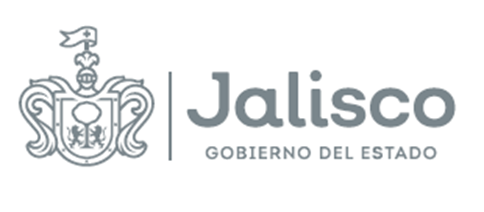 GOBIERNO DEL ESTADO DE JALISCOOrganismo Público Descentralizado Servicios de Salud JaliscoFallo “ADQUISICIÓN DE PRODUCTOS QUÍMICOS BÁSICOS, MATERIALES E INSTRUMENTAL DE LABORATORIO PARA LA COMISIÓN PARA LA PROTECCIÓN CONTRA RIESGOS SANITARIOS DEL ESTADO DE JALISCO”Guadalajara Jalisco, a 15 de agosto de 2022En la ciudad de Guadalajara, Jalisco, siendo el día  a las 17:00 horas, de conformidad con lo establecido en el artículo 69, de la Ley de Compras Gubernamentales, Enajenaciones y Contratación de Servicios del Estado de Jalisco y sus Municipios, los Servidores Públicos designados por parte del Organismo Público Descentralizado Servicios de Salud Jalisco, se reunieron para resolver la , en términos de los artículos 55 fracción III y artículo 72, de la Ley de Compras Gubernamentales, Enajenaciones y Contratación de Servicios del Estado de Jalisco y sus Municipios para emitir este FALLO, de conformidad con lo establecido en el CALENDARIO DE ACTIVIDAES de las BASES que rigen este PROCESO LICITATORIO;RESULTANDOPrimero.Con fecha del 28 de julio de 2022 se llevó a cabo la publicación de la CONVOCATORIA para las Personas Físicas y Jurídicas interesadas en participar en la LICITACIÓN citada en el preámbulo del presente documento en el portal https://info.jalisco.gob.mx cumpliéndose con lo establecido en el CALENDARIO DE ACTIVIDADES de las BASES que rigen al PROCESO LICITATORIO, y a lo establecido en los artículos 35 fracción X, 59 y 60 de la Ley de Compras Gubernamentales Enajenaciones y Contratación de Servicios del Estado de Jalisco y sus Municipios, artículo 62 de su REGLAMENTO; así como los artículos 1, 15, 16 y 17 de la Ley de Austeridad y Ahorro del Estado de Jalisco y sus Municipios.Segundo.Con fecha del 04 de agosto de 2022, de conformidad con los artículos 62, numeral 4 y 63 de la Ley de Compras Gubernamentales Enajenaciones y Contratación de Servicios del Estado de Jalisco y sus Municipios; 63, 65 y 66, del Reglamento de la Ley antes citada y conforme al procedimiento establecido en el punto 5 de las BASES que rigen al PROCESO LICITATORIO, se celebró el ACTO DE JUNTA ACLARATORIA, informando que se recibió una pregunta al correo electrónico  pedro.lopez@jalisco.gob.mx dentro de la fecha y horario establecido, por otro lado no se presentó precisión administrativa por parte de la CONVOCANTE, tal y como consta en el Acta que se levantó para tal propósito, se advierte que no se registraron PARTICIPANTES para el ACTO DE JUNTA ACLARATORIA.Tercero.Con fecha del 10 de agosto de 2022 se celebró el evento para llevar a cabo el ACTO DE PRESENTACIÓN Y APERTURA DE PROPUESTAS, de conformidad con lo dispuesto en los artículos 65 de la Ley de Compras Gubernamentales Enajenaciones y Contratación de Servicios del Estado de Jalisco y sus Municipios y 67 y 68 de su REGLAMENTO, y al procedimiento establecido en el punto 9 de las BASES que rigen el PROCESO LICITATORIO y, para este acto comparecieron los participantes siguientes:CONSIDERANDOPrimero. Competencia.El representante de la Unidad Centralizada de Compras es legalmente competente para resolver la Adjudicación conforme al artículo, 72 fracción V  inciso c) de la  Ley de Compras Gubernamentales, Enajenaciones y Contratación de Servicios del Estado de Jalisco y sus Municipios, los artículos 66  y 69 de la Ley Orgánica del Poder Ejecutivo del Estado de Jalisco, así como el punto 9.2 de las BASES de  para la  , sin que para el acto medie error, dolo, violencia o vicio de consentimiento y por tratarse de un acto lícito y de posible realización, en términos de los artículos 5, 12, 13, 14 y 55 de la Ley del Procedimiento Administrativo del Estado de Jalisco.Segundo. Evaluación que determina las PROPUESTAS desechadas y las que resultan solventes.Con fundamento en los artículos 66, 69, Fracciones I, II, III, IV, V y VI, de la Ley Compras Gubernamentales, Enajenaciones y Contratación de Servicios del Estado de Jalisco y sus Municipios y artículo 69 de su REGLAMENTO, artículo 3, fracciones VI y X de las Normas Políticas y Lineamientos de Adquisiciones, Arrendamientos y Servicios de  la  Entidad Paraestatal Organismo Público Descentralizado Servicios de Salud Jalisco, punto 9.2, de las BASES de la , el ÁREA REQUIRENTE que posee la calidad de área evaluadora, la cual verificó que las proposiciones cumplan con los requisitos solicitados en las precitadas BASES de la LICITACIÓN, quedando a su cargo la evaluación de los aspectos técnicos de los bienes licitados.En términos de lo descrito en las BASES de la , se realizó por las áreas competentes la evaluación económica, técnica y financiera; los documentos que dan constancia de estas evaluaciones obran en el expediente que se ha formado con motivo de este proceso licitatorio, los cuales arrojaron los siguientes resultados:EVALUACIÓN ADMINISTRATIVA LEGAL Y TÉCNICADERIVADO DE LOS DICTÁMENES LEGALES ADMINISTRATIVOS DE LA DOCUMENTACIÓN PRESENTADA POR LOS PARTICIPANTES EN SU PROPUESTA SE CONCLUYE LO SIGUIENTE: La persona designada por la Unidad Centralizada de Compras del ORGANISMO PUBLICO DESCENTRALIZADO realizó la revisión cuantitativa y cualitativa de los ASPECTOS LEGALES ADMINISTRATIVOS, de la proposición recibida por el PARTICIPANTE: ROBERTO CARLOS RAMIREZ SALAZAR determinando el siguiente resultado: Se DESECHA la propuesta presentada en virtud de que NO CUMPLE, omite presentar todos los documentos solicitados del anexo 5 numeral 3 inciso A. omite presentar “Original de acta de nacimiento, misma que se quedará en el expediente” , no cumple en el inciso B.	“Copia simple de Constancia de Situación Fiscal con fecha de emisión no mayor a 30 días naturales de antigüedad a la fecha del Acto de Presentación y Apertura de Proposiciones”, omite presentar documento inciso C.“Copia simple del comprobante de domicilio, no mayor a 2 meses de antigüedad a la fecha del Acto de Presentación y Apertura de Proposiciones, a nombre del PARTICIPANTE, omite presentar documento inciso D. “Declaración Anual del ISR completa del ejercicio fiscal del año 2021, con sus anexos y acuse” del anexo 9 no cumple, ya que presenta dicho documento en sentido NEGATIVO, de los anexos 18,19,20,21, y 22  se omiten presentar dichos documentos del apartado 9.1 “PRESENTACIÓN Y APERTURA DE PROPUESTAS TÉCNICAS Y ECONOMICAS” de las BASES de la convocatoria” de la presente licitación, lo anterior con fundamento en los incisos b y e del numeral 12. DESECHAMIENTO DE PROPUESTAS DE LOS PARTICIPANTES de las presentes BASES de la convocatoria.La persona designada por la Unidad Centralizada de Compras del ORGANISMO PUBLICO DESCENTRALIZADO realizó la revisión cuantitativa y cualitativa de los ASPECTOS LEGALES ADMINISTRATIVOS, de la proposición recibida por el PARTICIPANTE: PLATAFORMA COMERCIAL MEDICA S.A. DE C.V., determinando el siguiente resultado: Se DESECHA la propuesta presentada en virtud de que NO CUMPLE, omite presentar todos los documentos solicitados del anexo 5 numeral 2 inciso A. omite presentar “copia simple legible de la escritura constitutiva” , inciso B. omite presentar “copia simple legible del poder notarial”., omite presentar documento inciso C.“ copia simple y ordenada (Asambleas Extraordinarias, etc.), omite presentar documento inciso D.” Copia simple de Constancia de Situación Fiscal” omite presentar documento inciso E. Copia simple del comprobante de domicilio, omite presentar documento inciso F. “Declaración Anual del ISR completa del ejercicio fiscal del año 2021, con sus anexos y acuse” de los anexos 9,10,11,12,18,21 y 22 omite presentar dichos documentos del apartado 9.1 “PRESENTACIÓN Y APERTURA DE PROPUESTAS TÉCNICAS Y ECONOMICAS” de las BASES de la convocatoria” de la presente licitación, lo anterior con fundamento en los incisos b y e del numeral 12. DESECHAMIENTO DE PROPUESTAS DE LOS PARTICIPANTES de las presentes BASES de la convocatoria.La persona designada por la Unidad Centralizada de Compras del ORGANISMO PUBLICO DESCENTRALIZADO realizó la revisión cuantitativa y cualitativa de la información presentada en los ASPECTOS LEGALES ADMINISTRATIVOS, recibida por el PARTICIPANTE: GRUPO FAYX S.A. DE C.V., determinando el siguiente resultado: la propuesta presentada en virtud CUMPLE con cada uno de los aspectos legales administrativos solicitados en el punto 9.1 de las presentes BASES.DICTAMEN TÉCNICO:PARTICIPANTE: GRUPO FAYX S.A. DE C.V.DERIVADO DE LOS DICTÁMENES TÉCNICOS DE LA DOCUMENTACIÓN PRESENTADA POR LOS PARTICIPANTES EN SU PROPUESTA SE CONCLUYE LO SIGUIENTE: El PARTICIPANTE: ROBERTO CARLOS RAMIREZ SALAZAR no es susceptible de análisis técnico toda vez que no cumplen con el dictamen legal administrativo emitido por la unidad centralizada de compras.El PARTICIPANTE: PLATAFORMA COMERCIAL MEDICA S.A. DE C.V., no es susceptible de análisis técnico toda vez que no cumplen con el dictamen legal administrativo emitido por la unidad centralizada de compras.El ÁREA REQUIRENTE realizo la revisión cuantitativa y cualitativa de la información presentada en la propuesta técnica recibida por el PARTICIPANTE: GRUPO FAYX S.A. DE C.V., determinando el siguiente resultado: la propuesta presentada en virtud CUMPLE por las PARTIDAS DE LA 1 A LA 9 con cada uno de los aspectos técnicos solicitados en las BASES en el anexo 1. Carta de Requerimientos Técnicos.Por lo anteriormente expuesto y fundado, conforme a los artículos 23, 24 fracciones VI y VII, 30 fracciones V y VI, 49, 66, y 67 de la Ley de Compras Gubernamentales, Enajenaciones y Contratación de Servicios del Estado de Jalisco y sus Municipios; artículo 69 de su REGLAMENTO; artículo 3 Fracción IX, 25 Fracción II de las Normas, Políticas y Lineamientos de Adquisiciones, Arrendamientos y Servicios de la Entidad Paraestatal Organismo Público Descentralizado Servicios de Salud Jalisco; 5, 8, 9,  fracción I Inciso c, y 12 de la Ley del Procedimiento Administrativo del Estado de Jalisco; esta Unidad Centralizada de Compras del Organismo Público Descentralizado Servicios de Salud Jalisco, resuelve las siguientes:PROPOSICIONES:Primero. El presente PROCESO LICITATORIO se declara DESIERTO esto de conformidad con el artículo 71, apartado 2 de la Ley de Compras Gubernamentales, Enajenaciones y Contratación de Servicios del Estado de Jalisco y sus Municipios por lo que solo existe una propuesta susceptible de ser analizada técnicamente.Para este proceso LICITATORIO se presentaron 3 PARTICIPANTES el cual 2 de ellos no cumplieron en presentar completa su propuesta legal administrativa, por lo tanto, se declara DESIERTO el presente proceso de adquisición por lo fundado en el numeral 14. inciso b) de las BASES de la CONVOCATORIA.De acuerdo a lo anterior, publíquese la presente RESOLUCIÓN en el Portal de https://info.jalisco.gob.mx, protegiendo en todo momento la información pública, confidencial y/o reservada conforme a lo establecido en la Ley de la Materia.Cúmplase. Así lo resolvió la Unidad Centralizada de Compras del Organismo Público Descentralizado Servicios de Salud Jalisco, con la presencia de sus integrantes, que firman al calce y al margen de esta RESOLUCIÓN.Con lo anterior para los efectos legales y administrativos a que haya lugar, se da por terminada la presente acta el mismo día que dio inicio, a las 17:04 horas, firmando de conformidad los que en ella intervinieron para dejar constancia. CONSTE.AVISO DE PRIVACIDAD CORTO PARA EL TRATAMIENTO DE DATOS PERSONALES RECABADOS POR EL OPD SERVICIOS DE SALUD JALISCO Y COMITÉ DE ADQUISICIONES DEL OPD SERVICIOS DE SALUD JALISCO, con domicilio en la Calle Dr. Baeza Alzaga número 107, en la Colonia centro de la Ciudad de Guadalajara, Jalisco, de conformidad con lo señalado en el artículo 22 de la Ley de Datos Personales en Posesión de Sujetos Obligados del Estado de Jalisco y sus Municipios, por medio del cual se le da a conocer la existencia y características principales del tratamiento al que será sometido los datos personales en posesión de estos responsables. Los datos personales que se recaban serán utilizados única y exclusivamente para conocer la identidad de la persona que comparece a los procesos de Adquisición respectivos y para contar con datos específicos de localización para la formalización de las adquisiciones que se realizan.Pudiendo consultar el Aviso de Privacidad Integral de la Secretaría de Salud y Organismo Público Descentralizado Servicios de Salud Jalisco, en la siguiente liga: http//ssj.jalisco.gob.mx/transparencia      --------------------------------------------------------------- Fin del Acta --------------------------------------------------------------  N°PARTICIPANTES1ROBERTO CARLOS RAMIREZ SALAZAR2PLATAFORMA COMERCIAL MEDICA S.A. DE C.V. 3GRUPO FAYX S.A. DE C.V.PARTICIPANTE: ROBERTO CARLOS RAMIREZ SALAZARPUNTO DE REFERENCIA 9.1 INCISOCUMPLECUMPLEPARTICIPANTE: ROBERTO CARLOS RAMIREZ SALAZARPUNTO DE REFERENCIA 9.1 INCISOSINOAnexo 3. (Propuesta Económica).b)CUMPLEAnexo 4. (Carta de Proposición).Manifiesto libre bajo protesta de decir verdad de contar con la capacidad administrativa, fiscal, financiera, legal, técnica y profesional para atender el requerimiento en las condiciones solicitadas.c)CUMPLEAnexo 5. (Acreditación) o documentos que lo acredite.Presentar copia vigente del RUPC (en caso de contar con él).TRATÁNDOSE DE PERSONAS JURÍDICAS, DEBERÁ PRESENTAR, ADEMÁS:Original o copia certificada solo para cotejo (se devolverá al término del acto) y copia simple legible de la escritura constitutiva de la sociedad, y en su caso, de las actas donde conste en su caso, la prórroga de la duración de la sociedad, último aumento o reducción de su capital social; el cambio de su objeto de la sociedad, la transformación o fusión de la sociedad; de conformidad con lo señalado en los artículos 182 y 194 de la Ley General de Sociedades Mercantiles.Original o copia certificada solo para cotejo (se devolverá al término del acto) y copia simple legible del poder notarial o instrumento correspondiente del representante legal, en el que se le otorguen facultades para actos de administración; tratándose de Poderes Especiales, se deberá señalar en forma específica la facultad para participar en licitaciones o firmar contratos con el Gobierno.Los documentos referidos en los numerales A y B deben estar inscritos en el Registro Público de la Propiedad y del Comercio, cuando proceda, en términos del artículo 21 del Código de Comercio.Original o copia certificada solo para cotejo (se devolverá al término del Acto) y copia simple y ordenada (Asambleas Extraordinarias, etc.) de la documentación con la que acredite la personería jurídica de su Representante.Copia simple de Constancia de Situación Fiscal con fecha de emisión no mayor a 30 días naturales de antigüedad a la fecha del acto de Presentación y Apertura de Proposiciones.Copia simple del comprobante de domicilio de los PARTICIPANTES, no mayor a 2 meses de antigüedad a la fecha del Acto de Presentación y Apertura de Proposiciones, a nombre de la razón social del PARTICIPANTE.Declaración Anual del ISR completa del ejercicio fiscal del año 2021, con sus anexos y acuse.TRATÁNDOSE DE PERSONAS FÍSICAS, DEBERÁ PRESENTAR, ADEMÁS:Original de acta de nacimiento, misma que se quedará en el expediente.Copia simple de Constancia de Situación Fiscal con fecha de emisión no mayor a 30 días naturales de antigüedad a la fecha del Acto de Presentación y Apertura de Proposiciones.Copia simple del comprobante de domicilio, no mayor a 2 meses de antigüedad a la fecha del Acto de Presentación y Apertura de Proposiciones, a nombre del PARTICIPANTE.Declaración Anual del ISR completa del ejercicio fiscal del año 2021, con sus anexos y acuse.d)CUMPLENO CUMPLEINCISOS A, B, C, Y DAnexo 6. (Declaración de integridad y NO COLUSIÓN de proveedores).e)CUMPLEAnexo 7. Escrito de no conflicto de interés y de no inhabilitación.f)CUMPLEAnexo 8. (Estratificación) Obligatorio para PARTICIPANTES MYPIMES.g)CUMPLEAnexo 9. Manifiesto y Constancia impresa de la opinión Positiva de Cumplimiento de Obligaciones Fiscales, conforme al código fiscal de la federación y las reglas de la resolución miscelánea fiscal para el 2022, con fecha de emisión no mayor a 30 días naturales de antigüedad a la fecha del Acto de Presentación y Apertura de Proposiciones, a nombre del PARTICIPANTE.h)NO CUMPLEAnexo 10. Manifiesto y Constancia impresa de la Opinión Positiva de Cumplimiento de Obligaciones en Materia de Seguridad Social, con fecha de emisión no mayor a 30 días naturales de antigüedad a la fecha del Acto de Presentación y Apertura de Proposiciones, a nombre del PARTICIPANTE.i)CUMPLEAnexo 11. Manifiesto y Constancia impresa de la constancia de situación fiscal en materia de aportaciones patronales y enteros de descuentos vigente emitida por el Instituto del Fondo Nacional de la Vivienda para los Trabajadores en lo sucesivo “EL INFONAVIT” en términos del “Acuerdo del H. Consejo de Administración del Instituto del Fondo Nacional de la Vivienda para los Trabajadores por el que se emiten las Reglas para la obtención de la constancia de situación fiscal en materia de aportaciones patronales y entero de descuentos”. Publicado en el Diario Oficial de la Federación el 28 de junio de 2017.j)CUMPLEAnexo 12. El PARTICIPANTE deberá presentar original o copia certificada de su Identificación Oficial Vigente, dentro del sobre que contenga la propuesta técnica y económica, para su cotejo (se devolverá al término del acto) y copia simple legible.k)CUMPLEAnexo 13.  Manifiesto de objeto social en actividad económica y profesionales.l)CUMPLEAnexo 14. Formato libre a través del cual el proveedor se comprometa a entregar la garantía de cumplimiento, señalada en el punto 23 de conformidad con lo establecido en el Anexo 15.m)CUMPLEAnexo 16.  Declaración de Aportación Cinco al Millar para el Fondo Impulso Jalisco.n)CUMPLEANEXO 17. Escrito de cumplimiento de las Normas Oficiales Mexicanas o en su caso de las Normas del País de origen.o)CUMPLEANEXO 18. CARTA ORIGINAL DE BIENES ORIGINALES Y DE RECIENTE FABRICACIÓN.Carta original del fabricante avalando que los BIENES son ORIGINALES y de reciente fabricación, que su adquisición es de origen lícito y, en su caso, que los impuestos y derechos que correspondan por este concepto estén debidamente cubiertos. r)NO CUMPLEANEXO 19. CARTA DE GARANTÍA DE FABRICACIÓN, DEFICIENCIAS Y/O VICIOS OCULTOS.Carta compromiso en formato libre donde se compromete a cambiar los insumos con una garantía de fabricación con cobertura amplia por 14 (catorce) meses, en caso de defectos de fabricación, deficiencias o vicios ocultos, en un plazo no mayor a cinco días hábiles contados a partir de la notificación sin costo alguno para la CONVOCANTE. En caso de resultar adjudicado, se acepta responder en cualquier caso de los defectos y vicios ocultos de los Bienes adjudicados y formalizados en el respectivo CONTRATO, tanto durante el tiempo de vigencia del CONTRATO respectivo, como durante la vida útil del producto, debiendo cumplir con las obligaciones de CANJE que se indica en la presente CONVOCATORIA. Además, se obliga a responder por su cuenta y riesgo de los daños y/o perjuicios que, por inobservancia o negligencia de su parte, llegue a causar a la ÁREA REQUIRENTE y/o TERCEROS.  s)NO CUMPLEANEXO 20. MANIFIESTO DE ACEPTACIÓN DE ENTREGA DE LOS BIENES. Escrito en formato libre donde declare bajo protesta de decir verdad, que su representante entregará (o “Que entregaré”) los bienes a que se refiere el presente PROCEDIMIENTO DE ADQUISICIÓN de acuerdo con las especificaciones y condiciones requeridas en la CONVOCATORIA de este PROCEDIMIENTO DE ADQUISICIÓN con los precios unitarios señalados en mi PROPUESTA económica, y en términos de la propuesta técnica, Anexo 1. Carta de Requerimientos Técnicos de las BASES de esta CONVOCATORIA.  t)NO CUMPLEANEXO 21. REGISTRO SANITARIOAPLICABLE PARA PARTIDA 3 Copia simple del REGISTRO SANITARIO vigente expedido por la COFEPRIS, conforme a lo establecido en el artículo 376 de la LEY GENERAL DE SALUD (vigencia de 5 años), debidamente identificado (referenciado) por el número de renglón y CLAVE de la proposición, que acredite fehacientemente que el producto ofertado cumple con la descripción del Compendio Nacional de Insumos para la Salud.En caso de que el registro sanitario no se encuentre dentro del periodo de vigencia de 5 años, conforme al artículo 376 de la ley general de salud, deberá presentar:Copia Simple del Registro sanitario sometido a prórroga.Copia Simple del Acuse de recibo del trámite de prórroga del registro sanitario vigente, presentado ante la COFEPRIS.Carta en hoja membretada y firmada por el representante legal del titular del registro sanitario en donde bajo protesta de decir verdad manifieste que el trámite de prórroga del registro sanitario, del cual presenta copia, fue sometido en tiempo y forma, y que el acuse de recibo presentado corresponde al producto sometido al trámite de prórroga.Se verificará que la solicitud de prorroga se haya presentado 150 días naturales antes de la fecha en que concluya la vigencia del registro. De no cumplir con esta condición será motivo de desechamiento de la propuesta.u)NO CUMPLEANEXO 22.  CARTA CANJE APLICABLE PARA PARTIDA 1 y 3Carta compromiso donde manifiesten su aceptación y responsabilidad en el que los bienes deberán contar con al menos un plazo de 14 (catorce) meses antes de la fecha de caducidad, contados a partir de la recepción de los BIENES en el lugar de entrega o almacén correspondiente, en caso de que la temporalidad sea menor, deberán tener carta canje por cada lote.v)NO CUMPLEPARTICIPANTE: PLATAFORMA COMERCIAL MEDICA S.A. DE C.V.PUNTO DE REFERENCIA 9.1 INCISOCUMPLECUMPLEPARTICIPANTE: PLATAFORMA COMERCIAL MEDICA S.A. DE C.V.PUNTO DE REFERENCIA 9.1 INCISOSINOAnexo 3. (Propuesta Económica).b)CUMPLEAnexo 4. (Carta de Proposición).Manifiesto libre bajo protesta de decir verdad de contar con la capacidad administrativa, fiscal, financiera, legal, técnica y profesional para atender el requerimiento en las condiciones solicitadas.c)CUMPLEAnexo 5. (Acreditación) o documentos que lo acredite.Presentar copia vigente del RUPC (en caso de contar con él).2.TRATÁNDOSE DE PERSONAS JURÍDICAS, DEBERÁ PRESENTAR, ADEMÁS:Original o copia certificada solo para cotejo (se devolverá al término del acto) y copia simple legible de la escritura constitutiva de la sociedad, y en su caso, de las actas donde conste en su caso, la prórroga de la duración de la sociedad, último aumento o reducción de su capital social; el cambio de su objeto de la sociedad, la transformación o fusión de la sociedad; de conformidad con lo señalado en los artículos 182 y 194 de la Ley General de Sociedades Mercantiles.Original o copia certificada solo para cotejo (se devolverá al término del acto) y copia simple legible del poder notarial o instrumento correspondiente del representante legal, en el que se le otorguen facultades para actos de administración; tratándose de Poderes Especiales, se deberá señalar en forma específica la facultad para participar en licitaciones o firmar contratos con el Gobierno.Los documentos referidos en los numerales A y B deben estar inscritos en el Registro Público de la Propiedad y del Comercio, cuando proceda, en términos del artículo 21 del Código de Comercio.Original o copia certificada solo para cotejo (se devolverá al término del Acto) y copia simple y ordenada (Asambleas Extraordinarias, etc.) de la documentación con la que acredite la personería jurídica de su Representante.Copia simple de Constancia de Situación Fiscal con fecha de emisión no mayor a 30 días naturales de antigüedad a la fecha del acto de Presentación y Apertura de Proposiciones.Copia simple del comprobante de domicilio de los PARTICIPANTES, no mayor a 2 meses de antigüedad a la fecha del Acto de Presentación y Apertura de Proposiciones, a nombre de la razón social del PARTICIPANTE.Declaración Anual del ISR completa del ejercicio fiscal del año 2021, con sus anexos y acuse.TRATÁNDOSE DE PERSONAS FÍSICAS, DEBERÁ PRESENTAR, ADEMÁS:Original de acta de nacimiento, misma que se quedará en el expediente.Copia simple de Constancia de Situación Fiscal con fecha de emisión no mayor a 30 días naturales de antigüedad a la fecha del Acto de Presentación y Apertura de Proposiciones.Copia simple del comprobante de domicilio, no mayor a 2 meses de antigüedad a la fecha del Acto de Presentación y Apertura de Proposiciones, a nombre del PARTICIPANTE.Declaración Anual del ISR completa del ejercicio fiscal del año 2021, con sus anexos y acuse.d)CUMPLENO CUMPLE INCISOS A, B,C,D,E Y F.Anexo 6. (Declaración de integridad y NO COLUSIÓN de proveedores).e)CUMPLEAnexo 7. Escrito de no conflicto de interés y de no inhabilitación.f)CUMPLEAnexo 8. (Estratificación) Obligatorio para PARTICIPANTES MYPIMES.g)CUMPLEAnexo 9. Manifiesto y Constancia impresa de la opinión Positiva de Cumplimiento de Obligaciones Fiscales, conforme al código fiscal de la federación y las reglas de la resolución miscelánea fiscal para el 2022, con fecha de emisión no mayor a 30 días naturales de antigüedad a la fecha del Acto de Presentación y Apertura de Proposiciones, a nombre del PARTICIPANTE.h)NO CUMPLEAnexo 10. Manifiesto y Constancia impresa de la Opinión Positiva de Cumplimiento de Obligaciones en Materia de Seguridad Social, con fecha de emisión no mayor a 30 días naturales de antigüedad a la fecha del Acto de Presentación y Apertura de Proposiciones, a nombre del PARTICIPANTE.i)NO CUMPLEAnexo 11. Manifiesto y Constancia impresa de la constancia de situación fiscal en materia de aportaciones patronales y enteros de descuentos vigente emitida por el Instituto del Fondo Nacional de la Vivienda para los Trabajadores en lo sucesivo “EL INFONAVIT” en términos del “Acuerdo del H. Consejo de Administración del Instituto del Fondo Nacional de la Vivienda para los Trabajadores por el que se emiten las Reglas para la obtención de la constancia de situación fiscal en materia de aportaciones patronales y entero de descuentos”. Publicado en el Diario Oficial de la Federación el 28 de junio de 2017.j)NO CUMPLEAnexo 12. El PARTICIPANTE deberá presentar original o copia certificada de su Identificación Oficial Vigente, dentro del sobre que contenga la propuesta técnica y económica, para su cotejo (se devolverá al término del acto) y copia simple legible.k)NO CUMPLEAnexo 13.  Manifiesto de objeto social en actividad económica y profesionales.l)CUMPLEAnexo 14. Formato libre a través del cual el proveedor se comprometa a entregar la garantía de cumplimiento, señalada en el punto 23 de conformidad con lo establecido en el Anexo 15.m)CUMPLEAnexo 16.  Declaración de Aportación Cinco al Millar para el Fondo Impulso Jalisco.n)CUMPLEANEXO 17. Escrito de cumplimiento de las Normas Oficiales Mexicanas o en su caso de las Normas del País de origen.o)CUMPLEANEXO 18. CARTA ORIGINAL DE BIENES ORIGINALES Y DE RECIENTE FABRICACIÓN.Carta original del fabricante avalando que los BIENES son ORIGINALES y de reciente fabricación, que su adquisición es de origen lícito y, en su caso, que los impuestos y derechos que correspondan por este concepto estén debidamente cubiertos. r)NO CUMPLEANEXO 19. CARTA DE GARANTÍA DE FABRICACIÓN, DEFICIENCIAS Y/O VICIOS OCULTOS.Carta compromiso en formato libre donde se compromete a cambiar los insumos con una garantía de fabricación con cobertura amplia por 14 (catorce) meses, en caso de defectos de fabricación, deficiencias o vicios ocultos, en un plazo no mayor a cinco días hábiles contados a partir de la notificación sin costo alguno para la CONVOCANTE. En caso de resultar adjudicado, se acepta responder en cualquier caso de los defectos y vicios ocultos de los Bienes adjudicados y formalizados en el respectivo CONTRATO, tanto durante el tiempo de vigencia del CONTRATO respectivo, como durante la vida útil del producto, debiendo cumplir con las obligaciones de CANJE que se indica en la presente CONVOCATORIA. Además, se obliga a responder por su cuenta y riesgo de los daños y/o perjuicios que, por inobservancia o negligencia de su parte, llegue a causar a la ÁREA REQUIRENTE y/o TERCEROS.  s)CUMPLEANEXO 20. MANIFIESTO DE ACEPTACIÓN DE ENTREGA DE LOS BIENES. Escrito en formato libre donde declare bajo protesta de decir verdad, que su representante entregará (o “Que entregaré”) los bienes a que se refiere el presente PROCEDIMIENTO DE ADQUISICIÓN de acuerdo con las especificaciones y condiciones requeridas en la CONVOCATORIA de este PROCEDIMIENTO DE ADQUISICIÓN con los precios unitarios señalados en mi PROPUESTA económica, y en términos de la propuesta técnica, Anexo 1. Carta de Requerimientos Técnicos de las BASES de esta CONVOCATORIA.  t)CUMPLEANEXO 21. REGISTRO SANITARIOAPLICABLE PARA PARTIDA 3 Copia simple del REGISTRO SANITARIO vigente expedido por la COFEPRIS, conforme a lo establecido en el artículo 376 de la LEY GENERAL DE SALUD (vigencia de 5 años), debidamente identificado (referenciado) por el número de renglón y CLAVE de la proposición, que acredite fehacientemente que el producto ofertado cumple con la descripción del Compendio Nacional de Insumos para la Salud.En caso de que el registro sanitario no se encuentre dentro del periodo de vigencia de 5 años, conforme al artículo 376 de la ley general de salud, deberá presentar:A. Copia Simple del Registro sanitario sometido a prórroga.B. Copia Simple del Acuse de recibo del trámite de prórroga del registro sanitario vigente, presentado ante la COFEPRIS.Carta en hoja membretada y firmada por el representante legal del titular del registro sanitario en donde bajo protesta de decir verdad manifieste que el trámite de prórroga del registro sanitario, del cual presenta copia, fue sometido en tiempo y forma, y que el acuse de recibo presentado corresponde al producto sometido al trámite de prórroga.Se verificará que la solicitud de prorroga se haya presentado 150 días naturales antes de la fecha en que concluya la vigencia del registro. De no cumplir con esta condición será motivo de desechamiento de la propuesta.u)NO CUMPLEANEXO 22.  CARTA CANJE APLICABLE PARA PARTIDA 1 y 3Carta compromiso donde manifiesten su aceptación y responsabilidad en el que los bienes deberán contar con al menos un plazo de 14 (catorce) meses antes de la fecha de caducidad, contados a partir de la recepción de los BIENES en el lugar de entrega o almacén correspondiente, en caso de que la temporalidad sea menor, deberán tener carta canje por cada lote.v)NO CUMPLEPARTICIPANTE: GRUPO FAYX S.A. DE C.V.PUNTO DE REFERENCIA 9.1 INCISOCUMPLECUMPLEPARTICIPANTE: GRUPO FAYX S.A. DE C.V.PUNTO DE REFERENCIA 9.1 INCISOSINOAnexo 3. (Propuesta Económica).b)CUMPLEAnexo 4. (Carta de Proposición).Manifiesto libre bajo protesta de decir verdad de contar con la capacidad administrativa, fiscal, financiera, legal, técnica y profesional para atender el requerimiento en las condiciones solicitadas.c)CUMPLEAnexo 5. (Acreditación) o documentos que lo acredite.Presentar copia vigente del RUPC (en caso de contar con él).2.TRATÁNDOSE DE PERSONAS JURÍDICAS, DEBERÁ PRESENTAR, ADEMÁS:Original o copia certificada solo para cotejo (se devolverá al término del acto) y copia simple legible de la escritura constitutiva de la sociedad, y en su caso, de las actas donde conste en su caso, la prórroga de la duración de la sociedad, último aumento o reducción de su capital social; el cambio de su objeto de la sociedad, la transformación o fusión de la sociedad; de conformidad con lo señalado en los artículos 182 y 194 de la Ley General de Sociedades Mercantiles.Original o copia certificada solo para cotejo (se devolverá al término del acto) y copia simple legible del poder notarial o instrumento correspondiente del representante legal, en el que se le otorguen facultades para actos de administración; tratándose de Poderes Especiales, se deberá señalar en forma específica la facultad para participar en licitaciones o firmar contratos con el Gobierno.Los documentos referidos en los numerales A y B deben estar inscritos en el Registro Público de la Propiedad y del Comercio, cuando proceda, en términos del artículo 21 del Código de Comercio.Original o copia certificada solo para cotejo (se devolverá al término del Acto) y copia simple y ordenada (Asambleas Extraordinarias, etc.) de la documentación con la que acredite la personería jurídica de su Representante.Copia simple de Constancia de Situación Fiscal con fecha de emisión no mayor a 30 días naturales de antigüedad a la fecha del acto de Presentación y Apertura de Proposiciones.Copia simple del comprobante de domicilio de los PARTICIPANTES, no mayor a 2 meses de antigüedad a la fecha del Acto de Presentación y Apertura de Proposiciones, a nombre de la razón social del PARTICIPANTE.Declaración Anual del ISR completa del ejercicio fiscal del año 2021, con sus anexos y acuse.TRATÁNDOSE DE PERSONAS FÍSICAS, DEBERÁ PRESENTAR, ADEMÁS:Original de acta de nacimiento, misma que se quedará en el expediente.Copia simple de Constancia de Situación Fiscal con fecha de emisión no mayor a 30 días naturales de antigüedad a la fecha del Acto de Presentación y Apertura de Proposiciones.Copia simple del comprobante de domicilio, no mayor a 2 meses de antigüedad a la fecha del Acto de Presentación y Apertura de Proposiciones, a nombre del PARTICIPANTE.Declaración Anual del ISR completa del ejercicio fiscal del año 2021, con sus anexos y acuse.d)CUMPLECUMPLECUMPLECUMPLECUMPLECUMPLEAnexo 6. (Declaración de integridad y NO COLUSIÓN de proveedores).e)CUMPLEAnexo 7. Escrito de no conflicto de interés y de no inhabilitación.f)CUMPLEAnexo 8. (Estratificación) Obligatorio para PARTICIPANTES MYPIMES.g)CUMPLEAnexo 9. Manifiesto y Constancia impresa de la opinión Positiva de Cumplimiento de Obligaciones Fiscales, conforme al código fiscal de la federación y las reglas de la resolución miscelánea fiscal para el 2022, con fecha de emisión no mayor a 30 días naturales de antigüedad a la fecha del Acto de Presentación y Apertura de Proposiciones, a nombre del PARTICIPANTE.h)CUMPLEAnexo 10. Manifiesto y Constancia impresa de la Opinión Positiva de Cumplimiento de Obligaciones en Materia de Seguridad Social, con fecha de emisión no mayor a 30 días naturales de antigüedad a la fecha del Acto de Presentación y Apertura de Proposiciones, a nombre del PARTICIPANTE.i)CUMPLEAnexo 11. Manifiesto y Constancia impresa de la constancia de situación fiscal en materia de aportaciones patronales y enteros de descuentos vigente emitida por el Instituto del Fondo Nacional de la Vivienda para los Trabajadores en lo sucesivo “EL INFONAVIT” en términos del “Acuerdo del H. Consejo de Administración del Instituto del Fondo Nacional de la Vivienda para los Trabajadores por el que se emiten las Reglas para la obtención de la constancia de situación fiscal en materia de aportaciones patronales y entero de descuentos”. Publicado en el Diario Oficial de la Federación el 28 de junio de 2017.j)CUMPLEAnexo 12. El PARTICIPANTE deberá presentar original o copia certificada de su Identificación Oficial Vigente, dentro del sobre que contenga la propuesta técnica y económica, para su cotejo (se devolverá al término del acto) y copia simple legible.k)CUMPLEAnexo 13.  Manifiesto de objeto social en actividad económica y profesionales.l)CUMPLEAnexo 14. Formato libre a través del cual el proveedor se comprometa a entregar la garantía de cumplimiento, señalada en el punto 23 de conformidad con lo establecido en el Anexo 15.m)CUMPLEAnexo 16.  Declaración de Aportación Cinco al Millar para el Fondo Impulso Jalisco.n)CUMPLEANEXO 17. Escrito de cumplimiento de las Normas Oficiales Mexicanas o en su caso de las Normas del País de origen.o)CUMPLEANEXO 18. CARTA ORIGINAL DE BIENES ORIGINALES Y DE RECIENTE FABRICACIÓN.Carta original del fabricante avalando que los BIENES son ORIGINALES y de reciente fabricación, que su adquisición es de origen lícito y, en su caso, que los impuestos y derechos que correspondan por este concepto estén debidamente cubiertos. r)CUMPLEANEXO 19. CARTA DE GARANTÍA DE FABRICACIÓN, DEFICIENCIAS Y/O VICIOS OCULTOS.Carta compromiso en formato libre donde se compromete a cambiar los insumos con una garantía de fabricación con cobertura amplia por 14 (catorce) meses, en caso de defectos de fabricación, deficiencias o vicios ocultos, en un plazo no mayor a cinco días hábiles contados a partir de la notificación sin costo alguno para la CONVOCANTE. En caso de resultar adjudicado, se acepta responder en cualquier caso de los defectos y vicios ocultos de los Bienes adjudicados y formalizados en el respectivo CONTRATO, tanto durante el tiempo de vigencia del CONTRATO respectivo, como durante la vida útil del producto, debiendo cumplir con las obligaciones de CANJE que se indica en la presente CONVOCATORIA. Además, se obliga a responder por su cuenta y riesgo de los daños y/o perjuicios que, por inobservancia o negligencia de su parte, llegue a causar a la ÁREA REQUIRENTE y/o TERCEROS.  s)CUMPLEANEXO 20. MANIFIESTO DE ACEPTACIÓN DE ENTREGA DE LOS BIENES. Escrito en formato libre donde declare bajo protesta de decir verdad, que su representante entregará (o “Que entregaré”) los bienes a que se refiere el presente PROCEDIMIENTO DE ADQUISICIÓN de acuerdo con las especificaciones y condiciones requeridas en la CONVOCATORIA de este PROCEDIMIENTO DE ADQUISICIÓN con los precios unitarios señalados en mi PROPUESTA económica, y en términos de la propuesta técnica, Anexo 1. Carta de Requerimientos Técnicos de las BASES de esta CONVOCATORIA.  t)CUMPLEANEXO 21. REGISTRO SANITARIOAPLICABLE PARA PARTIDA 3 Copia simple del REGISTRO SANITARIO vigente expedido por la COFEPRIS, conforme a lo establecido en el artículo 376 de la LEY GENERAL DE SALUD (vigencia de 5 años), debidamente identificado (referenciado) por el número de renglón y CLAVE de la proposición, que acredite fehacientemente que el producto ofertado cumple con la descripción del Compendio Nacional de Insumos para la Salud.En caso de que el registro sanitario no se encuentre dentro del periodo de vigencia de 5 años, conforme al artículo 376 de la ley general de salud, deberá presentar:Copia Simple del Registro sanitario sometido a prórroga.Copia Simple del Acuse de recibo del trámite de prórroga del registro sanitario vigente, presentado ante la COFEPRIS.Carta en hoja membretada y firmada por el representante legal del titular del registro sanitario en donde bajo protesta de decir verdad manifieste que el trámite de prórroga del registro sanitario, del cual presenta copia, fue sometido en tiempo y forma, y que el acuse de recibo presentado corresponde al producto sometido al trámite de prórroga.Se verificará que la solicitud de prorroga se haya presentado 150 días naturales antes de la fecha en que concluya la vigencia del registro. De no cumplir con esta condición será motivo de desechamiento de la propuesta.u)CUMPLEANEXO 22.  CARTA CANJE APLICABLE PARA PARTIDA 1 y 3Carta compromiso donde manifiesten su aceptación y responsabilidad en el que los bienes deberán contar con al menos un plazo de 14 (catorce) meses antes de la fecha de caducidad, contados a partir de la recepción de los BIENES en el lugar de entrega o almacén correspondiente, en caso de que la temporalidad sea menor, deberán tener carta canje por cada lote.v)CUMPLENOMBRE O RAZÓN SOCIAL DEL LICITANTE: ROBERTO CARLOS RAMIREZ SALAZARNOMBRE O RAZÓN SOCIAL DEL LICITANTE: ROBERTO CARLOS RAMIREZ SALAZARNOMBRE O RAZÓN SOCIAL DEL LICITANTE: ROBERTO CARLOS RAMIREZ SALAZARNOMBRE O RAZÓN SOCIAL DEL LICITANTE: ROBERTO CARLOS RAMIREZ SALAZARPUNTO 9.1 PRESENTACIÓN Y APERTURA DE PROPUESTASPUNTO 9.1 PRESENTACIÓN Y APERTURA DE PROPUESTASPUNTO 9.1 PRESENTACIÓN Y APERTURA DE PROPUESTASPUNTO 9.1 PRESENTACIÓN Y APERTURA DE PROPUESTASEVALUACIÓN DICTAMEN TÉCNICOEVALUACIÓN DICTAMEN TÉCNICOEVALUACIÓN DICTAMEN TÉCNICOEVALUACIÓN DICTAMEN TÉCNICOPARTIDA CUMPLECUMPLEOBSERVACIONESPARTIDA SÍNOOBSERVACIONESXNO ES SUSCEPTIBLE DE ANALISIS TÉCNICO TODA VEZ QUE NO CUMPLEN CON EL DICTAMEN LEGAL ADMINISTRATIVO EMITIDO POR LA UNIDAD CENTRALIZADA DE COMPRAS.NOMBRE O RAZÓN SOCIAL DEL LICITANTE: PLATAFORMA COMERCIAL MEDICA S.A. DE C.V.NOMBRE O RAZÓN SOCIAL DEL LICITANTE: PLATAFORMA COMERCIAL MEDICA S.A. DE C.V.NOMBRE O RAZÓN SOCIAL DEL LICITANTE: PLATAFORMA COMERCIAL MEDICA S.A. DE C.V.NOMBRE O RAZÓN SOCIAL DEL LICITANTE: PLATAFORMA COMERCIAL MEDICA S.A. DE C.V.PUNTO 9.1 PRESENTACIÓN Y APERTURA DE PROPUESTASPUNTO 9.1 PRESENTACIÓN Y APERTURA DE PROPUESTASPUNTO 9.1 PRESENTACIÓN Y APERTURA DE PROPUESTASPUNTO 9.1 PRESENTACIÓN Y APERTURA DE PROPUESTASEVALUACIÓN DICTAMEN TÉCNICOEVALUACIÓN DICTAMEN TÉCNICOEVALUACIÓN DICTAMEN TÉCNICOEVALUACIÓN DICTAMEN TÉCNICOPARTIDA CUMPLECUMPLEOBSERVACIONESPARTIDA SÍNOOBSERVACIONESXNO ES SUSCEPTIBLE DE ANALISIS TÉCNICO TODA VEZ QUE NO CUMPLEN CON EL DICTAMEN LEGAL ADMINISTRATIVO EMITIDO POR LA UNIDAD CENTRALIZADA DE COMPRAS.PARTIDA partida OBJETO DE GASTOdescripcion del serviciocantidadunidad de medidaCUMPLE/NO CUMPLE125101Hipoclorito de calcio al 65% en pastillas de 1” equivalente a 7 gramos. presentacion en cuñetes de 45 kg. vida útil de 2 años a partir de la fecha de entrega.3envaseCUMPLE CON LO SOLICITADO EN EL ANEXO 1. CARTA DE REQUERIMIENTOS TÉCNICOS 225501pruebas rapidas colilert para determinacion de coliformes fecales en agua. presentacion 5 PRUEBAS, CADUCIDAD minima de 6 MESES. se sugiere marca COLILERT O SIMILAR EN CALIDAD.1cajaCUMPLE CON LO SOLICITADO EN EL ANEXO 1. CARTA DE REQUERIMIENTOS TÉCNICOS 329501Medidor de PH y Temperatura modelo HI98127, electrónico, de bolsillo, Intervalo de pH amplio. El intervalo de pH es de -2.0 a 16.0 pH. Compensación automática de temperatura. Todas las lecturas se compensan por las variaciones de temperatura.                                                                                                                                   Temperatura mostrada en °C o °F junto con la lectura del pH Indicador de estabilidad. El medidor muestra una etiqueta de reloj que desaparecerá cuando la lectura haya alcanzado la estabilidad. Incluye certificación del equipo.1piezaCUMPLE CON LO SOLICITADO EN EL ANEXO 1. CARTA DE REQUERIMIENTOS TÉCNICOS 425501Tabletas Dpd 1 Rapid, análisis del cloro en agua de alberca, tiempo de disolución: menos de 30 segundos. Compatible con equipos digitales para análisis de cloro libre, con comparador. Colorimétrico visual XX01308, presentación: caja con 1000 tabletas en tiras de 10 tabletas. Vida util de 2 a 3 años a partir de la fecha de entrega.18cajaCUMPLE CON LO SOLICITADO EN EL ANEXO 1. CARTA DE REQUERIMIENTOS TÉCNICOS 525501Tabletas DPD3 para determinación de Bromo. Tiempo de disolución de menos de 30 segundos. Vida útil de 2 años a partir de la fecha de entrega. Presentación: caja con 1000 (M) tabletas en blister de 10 tabletas.1cajaCUMPLE CON LO SOLICITADO EN EL ANEXO 1. CARTA DE REQUERIMIENTOS TÉCNICOS 625501ALKALINITY TESTAB CODE 3882. Tabletas medición de ALCALINIDAD grado INSTRUMENTAL de disolución lenta para la determinación de ALCALINIDAD TOTAL en agua. Compatibles con el kit COLOR Q de pastillas. Presentación caja c/1000 pzas. Tiempo de disolución de menos de 30 segundos. Vida útil de 2 a 3 años a partir de la fecha de entrega1cajaCUMPLE CON LO SOLICITADO EN EL ANEXO 1. CARTA DE REQUERIMIENTOS TÉCNICOS 725501Tabletas DUREZA DE CALCIO INSTRUMENTAL para la determinación de DUREZA en agua. HARDNESS CODE 3883. Compatibles con el kit COLOR Q de pastillas. Presentación caja c/1000 tabletas. Vida útil de 2 a 3 años a partir de la fecha de entrega.1caja CUMPLE CON LO SOLICITADO EN EL ANEXO 1. CARTA DE REQUERIMIENTOS TÉCNICOS 825501Tabletas ACIDO CIANÚRICO INSTRUMENTAL para la determinación de CIANURO en agua. Compatibles con el kit COLOR Q de pastillas. CYANURIC ACID CODE 6996. Tiempo de disolución de menos de 30 segundos. Vida útil de 2 a 3 años a partir de la fecha de entrega1cajaCUMPLE CON LO SOLICITADO EN EL ANEXO 1. CARTA DE REQUERIMIENTOS TÉCNICOS 925501Kit comparador para medir Cloro libre o residual y pH en agua potable, con rango de 0.2 – 3.0 ppm para Cloro Libre y 6.5 – 8.5 unidades de pH. Utiliza pastillas DPD1 para medición de cloro y pastillas rojo fenol para pH. modelo XX01308-01. Incluye 30 pastillas DPD1 y 30 pastillas Rojo Phenol para determinación de PH560piezaCUMPLE CON LO SOLICITADO EN EL ANEXO 1. CARTA DE REQUERIMIENTOS TÉCNICOS NOMBREPUESTOFIRMA:ANTEFIRMA:LIC. MARIBEL BECERRA BAÑUELOSDIRECTORA DE GESTIÓN ADMINISTRATIVA DEL O.P.D. SERVICIOS DE SALUD JALISCOLIC. ABRAHAM YASIR MACIEL MONTOYACOORDINADOR DE ADQUISICIONES DEL O.P.D. SERVICIOS DE SALUD JALISCOC. ESTEFANIA MONTSERRAT ALCANTARA GARCÍAREPRESENTANTE DEL ÓRGANO INTERNO DE CONTROL EN EL O.P.D. SERVICIOS DE SALUD JALISCOC. PEDRO ARMANDO LÓPEZ GRACIANOPERSONA RESPONSABLE DEL PROCESO DE LA UNIDAD CENTRALIZADA DE COMPRASMTRA. DENIS SANTIAGO HERNÁNDEZAREA REQUIRENTECOMISIONADA PARA LA PROTECCIÓN CONTRA RIESGOS SANITARIOS EN EL ESTADO DE JALISCO